Name: ______________________________		ID:_______________________Course: PSYC 1100 Section:______		Instructor:____________________
DESCRIPTIVE STATISTICSThis activity introduces you to the basic statistics that researchers use to summarize their sets of data. The numbers below represent the scores of a group of students on a math test. Use them to perform the required calculations.10, 13, 10, 12, 11, 7, 12, 11, 6, 11, 12, 11, 8, 10, 9Distribution of ScoresSort the scores by arranging them in order from lowest to highest.Watch the following video on frequency histograms:https://www.youtube.com/watch?v=R_D-PuMUT24Based on the scores you have just sorted, create a frequency histogram below using the chart function under the “Insert” tab or by copying and pasting a chart made in excel onto this document:Measures of Central TendencyWatch the following video on central tendency:https://www.youtube.com/watch?v=ZVxZBK9Vm5wWhat is a mode? What is the mode of your distribution? _____________________What is a median? What is the median of your distribution? _____________________Measures of Central Tendency (continued)What is a mean?Here is the formula to calculate the mean of a distribution: 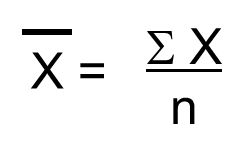 What is the mean of your distribution? Show your calculations.Measures of VariabilityWatch the following video on measures of variability (Begin watching at 4:08):https://youtu.be/mk8tOD0t8M0?t=237How is a range calculated? What is the range of your distribution? ____Here is the formula for population standard deviation: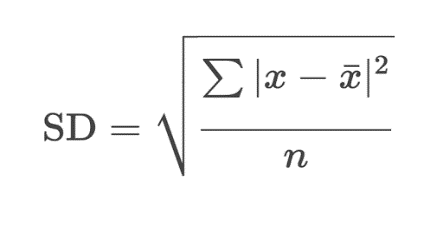 Note: The video above uses sample standard deviation formula.     What is the standard deviation for your data set?What does the standard deviation tell you?